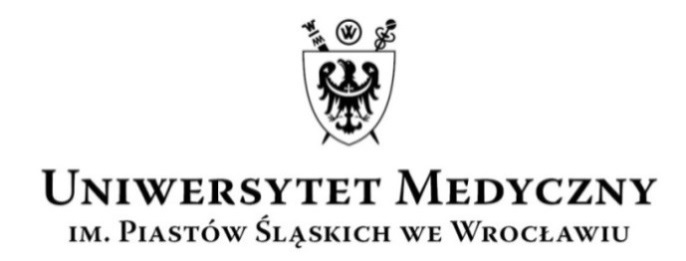 UCZELNIANA KOMISJA WYBORCZAkadencja 2020–2024Wasz znak:		Data:				Nasz znak:			Data:AO-0050-11/19		         27 września 2021 r.KOMUNIKAT NR 48UCZELNIANEJ KOMISJI WYBORCZEJKADENCJA 2020-2024Uczelniana Komisja Wyborcza na podstawie § 17 Regulaminu wyborów Uczelnianej Komisji Wyborczej, Uczelnianego Kolegium Elektorów, Rektora i Senatu Uniwersytetu Medycznego im. Piastów Śląskich we Wrocławiu (zał. nr 7 do Statutu Uczelni – t.j. uchwała Senatu nr 2090 z dnia 18 grudnia 2019 r. ze zm.) informuje, że w związku z wygaśnięciem mandatu  członka senatu – studentki Sary Gaweł przeprowadzone zostaną wybory uzupełniające do Senatu kadencji 2020-2024 w grupie studentów – 1 mandat.Terminarz wyborów zostanie podany w kolejnym komunikacie Uczelnianej Komisji Wyborczej oraz w komunikacie Studenckiej Komisji Wyborczej.Uczelniana Komisja Wyborcza uprzejmie przypomina Samorządowi Studenckiemu o obowiązku przekazania informacji studentom, a także zorganizowania oraz przeprowadzenia wyborów i poinformowania Uczelnianej Komisji Wyborczej o wynikach.PrzewodniczącyUczelnianej Komisji Wyborczej(2020–2024)dr hab. Anna Turno-Kręcicka_______________________________________________________________________________________ul. Marcinkowskiego 2-6, 50-368 Wrocławtel.: +48 71/784-15-54		faks: + 48 71/784-11-24		e-mail: aleksandra.orzechowska@umed.wroc.pl